オンデマンド動画を視聴された際には、以下のQRコードを読みとって、アンケートにご協力ください。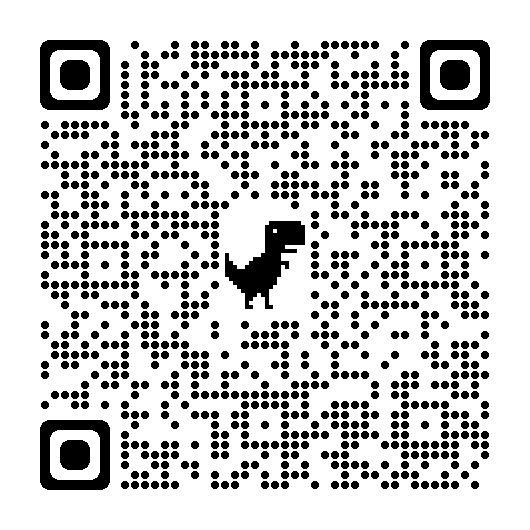 （アンケート項目）１　お子さんが通う学校・園の名前　　　（　　　　　　　　　　　）保育園・幼稚園・小学校・中学校２　親の学びオンデマンド講座への御意見・御感想（１）該当する数字に○をつけてください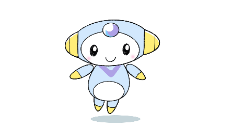 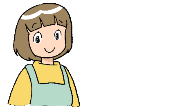 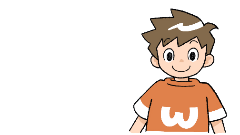 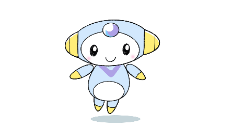 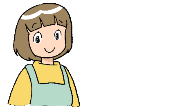 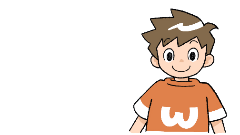 　　　５　ためになった　　　４　ややためになった　　　３　どちらでもない　　　２　あまりためにならなかった　　　１　ためにならなかった（２）御意見・御感想                      　　　　　　　　　御協力ありがとうございました